Российская Федерация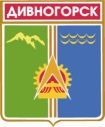 Администрация города ДивногорскаКрасноярского краяП О С Т А Н О В Л Е Н И Е 29.12. 2016                                                 г. Дивногорск                                         № 262-пО внесении изменений в постановление администрации города Дивногорска от 18.05.2012 № 122п «Об утверждении Примерного положения об оплате труда работников муниципальныхучреждений в сфере культуры» (в ред. постановлений от 18.06.2012 № 145п, от 18.10.2012 № 208п, от 21.06.2013 № 107п, от 17.09.2013 № 177п, от 27.09.2013 № 190п, от 29.09.2014 №231п, от 17.11.2014 № 273п, от 28.01.2015 № 06п, от 10.04.2015 № 59п, от 15.05.2015 № 82п, от 07.12.2016 № 241п)В соответствии с Трудовым кодексом Российской Федерации, Законом Красноярского края от 29.10.2009 № 9-3864 «О системах оплаты труда работников краевых государственных учреждений», постановлением администрации города Дивногорска от 11.11.2016  № 221п «О внесении изменений в постановление администрации города Дивногорска от 16.05.2012 № 119п «Об утверждении Положения о системах оплаты труда работников муниципальных учреждений города Дивногорска» (ред. от 18.10.2012 № 210п, от 16.09.2013 № 176п, от12.09.2014 № 207п, от 13.04.2015 № 61п), распоряжением администрации города Дивногорска от 05.10.2016 № 2570р «О совершенствовании системы  оплаты труда,  руководствуясь статьей 53 Устава города  Дивногорска, ПОСТАНОВЛЯЮ: 1. Внести в приложение к постановлению администрации города Дивногорска от 18.05.2012 № 122п «Об утверждении Примерного положения об оплате труда работников муниципальных учреждений в сфере  культуры  (ред. от 18.06.2012 № 145п, от 18.10.2012 № 208п, от 21.06.2013    № 107п, от 27.09.2013 № 190п, от 29.09.2014 №231п, от 17.11.2014 № 273п, от 28.01.2015 № 06п, от 10.04.2015 № 59п, от 15.05.2015 № 82п, от 07.12.2016 № 241п) следующие изменения: 1.1. Пункт 2.81 раздела  2 Примерного положения изменить и принять в следующей редакции:«2.8.1 Минимальный размер оклада (должностного оклада), ставки заработной платы по должности работника муниципального архива устанавливается на основе отнесения занимаемой  им должности к квалификационному уровню ПКГ, утверждённому  приказом Министерства труда и социальной защиты населения  Российской Федерации от 25.03.2013  № 119н «Об утверждении профессиональных квалификационных групп должностей работников государственных архивов, центров хранения документации, архивов муниципальных образований, ведомств, организаций, лабораторий обеспечения сохранности архивных документов»:должности, отнесенные к ПГК «Должности работников государственных архивов, центров хранения документации, архивов муниципальных образований, ведомств, организаций, лабораторий обеспечения сохранности архивных документов третьего уровня»1 квалификационный уровень……………………………   2757 рублей.2. Постановление подлежит опубликованию в средствах массовой информации и размещению на официальном сайте администрации города в информационно-телекоммуникационной сети «Интернет».3. Настоящее постановление вступает в силу со дня его подписания  и применяется к правоотношениям, возникшим с 01.01.2017.4. Контроль за исполнением постановления возложить на  заместителя Главы города Кузнецову М.Г.Глава города                                                                                            Е.Е.Оль